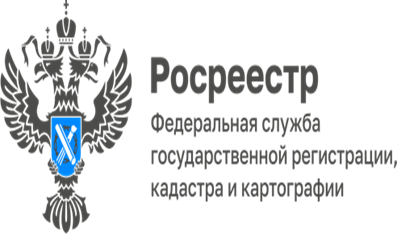 	ПРЕСС-РЕЛИЗДеятельность Управления Росреестра по Еврейской автономной области по государственному земельному контролю (надзору)«Деятельность управления Росреестра по ЕАО» по государственному земельному контролю (надзору)Управление Росреестра по Еврейской автономной области осуществляет деятельность по земельному контролю (надзору) в соответствии с Положением о государственном земельном контроле (надзоре) утвержденным постановлением Правительства Российской Федерации от 30.06.2021 №1081.Под государственным земельным надзором понимают деятельность уполномоченных государством органов, направленную на предупреждение, выявление и пресечение нарушений требований земельного законодательства РФ. При этом не имеет значения, кто совершает такие правонарушения: государственные или муниципальные органы, юридические или физические лица.К отношениям, связанным с осуществлением государственного земельного надзора, применяются положения Федерального закона "О государственном контроле (надзоре) и муниципальном контроле в Российской Федерации", Земельного кодекса Российской Федерации, Федерального закона "Об общих принципах организации законодательных (представительных) и исполнительных органов государственной власти субъектов Российской Федерации" и Федерального закона "Об общих принципах организации местного самоуправления в Российской Федерации".Предметом государственного земельного надзора являются:соблюдение юридическими лицами, индивидуальными предпринимателями, гражданами, органами государственной власти и органами местного самоуправления (далее - контролируемые лица) обязательных требований к использованию и охране объектов земельных отношений, за нарушение которых законодательством Российской Федерации предусмотрена административная ответственность;соблюдение обязательных требований земельного законодательства при осуществлении органами государственной власти и органами местного самоуправления деятельности по распоряжению объектами земельных отношений, находящимися в государственной или муниципальной собственности.Объектом государственного земельного надзора являются объекты земельных отношений (земли, земельные участки или части земельных участков), а также деятельность органов государственной власти и органов местного самоуправления по распоряжению объектами земельных отношений, находящимися в государственной или муниципальной собственности.Управление Росреестра по ЕАО осуществляет государственный земельный надзор за соблюдением:а) обязательных требований о недопущении самовольного занятия земель, земельного участка или части земельного участка, в том числе использования земель, земельного участка или части земельного участка, лицом, не имеющим предусмотренных законодательством прав на них;б) обязательных требований об использовании земельных участков по целевому назначению в соответствии с их принадлежностью к той или иной категории земель и (или) разрешенным использованием;в) обязательных требований, связанных с обязательным использованием земель, предназначенных для жилищного или иного строительства, садоводства, огородничества и личного подсобного хозяйства, в указанных целях в течение установленного срока;г) органами государственной власти и органами местного самоуправления требований земельного законодательства при предоставлении земель, земельных участков, находящихся в государственной и муниципальной собственности;д) обязательных требований, связанных с обязанностью по приведению земель в состояние, пригодное для использования по целевому назначению;е) исполнения предписаний об устранении нарушений обязательных требований, выданных должностными лицами Федеральной службы государственной регистрации, кадастра и картографии (ее территориальных органов) в пределах их компетенции.Должностным лицам, которые имеют право исполнять контролирующую функцию, выдается подтверждающее удостоверение.По результатам произведенного контроля сотрудники органов Росреестра составляют акт проверки. В случае выявления каких-либо нарушений к нему прилагается предписание об устранении данных нарушений с указанием сроков, отведенных на их ликвидацию.В отношении виновных лиц составляется протокол об административном правонарушении.Информацию относительно исполнения государственного земельного контроля (надзора) можно получить в Управлении Росреестра по ЕАО при личном посещении в соответствии графиком личного приема граждан (вторник-четверг с 16 до 18 час., пятница с 15 до 16.45 час), по телефонам 2-18-37, 6-02-49.Об Управлении Росреестра по Еврейской автономной областиУправление Федеральной службы государственной регистрации, кадастра и картографии по Еврейской автономной области является федеральным органом исполнительной власти, осуществляющим функции по государственной регистрации прав на недвижимое имущество и сделок с ним, по оказанию государственных услуг в сфере государственного кадастрового учета недвижимого имущества, землеустройства, государственного мониторинга земель, а также функции по государственной кадастровой оценке, федеральному государственному надзору в области геодезии и картографии, государственному земельному надзору, надзору за деятельностью саморегулируемых организаций оценщиков, контролю деятельности саморегулируемых организаций арбитражных управляющих. Руководителем Управления Росреестра по Еврейской автономной области является Зуева Светлана Евгеньевна.https://rosreestr.gov.ru  Наша страница в социальных сетях: Управление Росреестра по Еврейской АО https://vk.com/public211690935 ,                                                                                                                                                    https://ok.ru/profile/589219754402 Контакты для СМИОтдел организации, мониторинга и контроля, правового обеспечения,защиты государственной тайны и мобилизационной подготовки,государственной службы и кадров, контроля и надзора в сфере саморегулируемых организацийтел.: 8(42622)21773 электронная почта: 79_upr@rosreestr.ru679016, г. Биробиджан, пр. 60-летия СССР, 26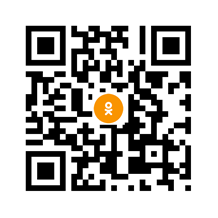 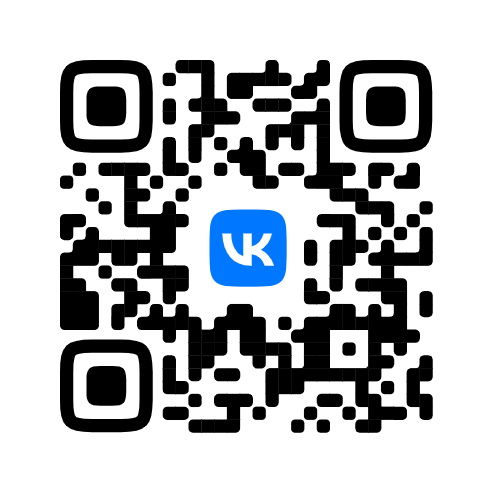 